                                                                                             T.C.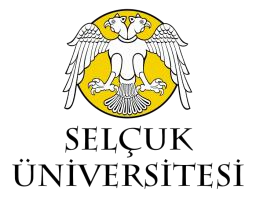 SELÇUK ÜNİVERSİTESİSAĞLIK BİLİMLERİ ENSTİTÜSÜ MÜDÜRLÜĞÜÖĞRENCİ BİLGİLERİÖĞRENCİ BİLGİLERİÖĞRENCİ BİLGİLERİÖĞRENCİ BİLGİLERİÖĞRENCİ BİLGİLERİAdı- SoyadıÖğrenci NumarasıT.C. Kimlik NoAnabilim DalıProgram Yüksek Lisans              Doktora              Tezsiz Yüksek Lisans Yüksek Lisans              Doktora              Tezsiz Yüksek Lisans Yüksek Lisans              Doktora              Tezsiz Yüksek Lisans Yüksek Lisans              Doktora              Tezsiz Yüksek LisansCep TelAdresEnstitünüz kayıtlı öğrencisiyim. Kendi isteğimle kaydımı sildirmek istiyorum. Gereği yapılmasını saygılarımla arz ederim. Öğrencinin Ad SoyadıİMZAEnstitünüz kayıtlı öğrencisiyim. Kendi isteğimle kaydımı sildirmek istiyorum. Gereği yapılmasını saygılarımla arz ederim. Öğrencinin Ad SoyadıİMZAEnstitünüz kayıtlı öğrencisiyim. Kendi isteğimle kaydımı sildirmek istiyorum. Gereği yapılmasını saygılarımla arz ederim. Öğrencinin Ad SoyadıİMZAEnstitünüz kayıtlı öğrencisiyim. Kendi isteğimle kaydımı sildirmek istiyorum. Gereği yapılmasını saygılarımla arz ederim. Öğrencinin Ad SoyadıİMZAEnstitünüz kayıtlı öğrencisiyim. Kendi isteğimle kaydımı sildirmek istiyorum. Gereği yapılmasını saygılarımla arz ederim. Öğrencinin Ad SoyadıİMZAİLİŞİK KESİLECEK BİRİM BİLGİ ve ONAYLARIİLİŞİK KESİLECEK BİRİM BİLGİ ve ONAYLARIİLİŞİK KESİLECEK BİRİM BİLGİ ve ONAYLARIİLİŞİK KESİLECEK BİRİM BİLGİ ve ONAYLARIİLİŞİK KESİLECEK BİRİM BİLGİ ve ONAYLARIBİRİM ADIBİRİM ADIDÜŞÜNCELERTARİHONAYLAYANADI SOYADIİMZADANIŞMANDANIŞMANAdı geçen öğrencinin kaydının silinmesi ile herhangi bir sıkıntı yoktur. …../…../20…ANABİLİM DALIBAŞKANLIĞIANABİLİM DALIBAŞKANLIĞIAdı geçen öğrencinin üzerinde Anabilim Dalımıza ait zimmetli malzeme yoktur…../…../20…S.Ü. MERKEZ KÜTÜPHANESİS.Ü. MERKEZ KÜTÜPHANESİAdı geçen öğrencinin üzerinde Kütüphanemize ait zimmetli malzeme yoktur.…../…../20…BİLİMSEL ARAŞTIRMA PROJELERİKOORDİNASYON BİRİMİBİLİMSEL ARAŞTIRMA PROJELERİKOORDİNASYON BİRİMİAdı geçen öğrencinin koordinatörlüğümüzce desteklenen projesi bulunmamaktadır.Bap Proje No : …………………..…../…../20…AÇIKLAMABu forma, Öğrenci kimliği eklenmelidir. Öğrenci kimliğini kaybedenler,  vermiş oldukları kayıp (zayi) ilanının yer aldığı gazete sayfasının tamamını veya durumu belirtir bir dilekçeyi eklemelidirler.Formda bulunan öğrenci bilgileri bilgisayarla doldurulmalı ve imza yerleri mavi mürekkepli kalemle imzalanmalıdır.AÇIKLAMABu forma, Öğrenci kimliği eklenmelidir. Öğrenci kimliğini kaybedenler,  vermiş oldukları kayıp (zayi) ilanının yer aldığı gazete sayfasının tamamını veya durumu belirtir bir dilekçeyi eklemelidirler.Formda bulunan öğrenci bilgileri bilgisayarla doldurulmalı ve imza yerleri mavi mürekkepli kalemle imzalanmalıdır.AÇIKLAMABu forma, Öğrenci kimliği eklenmelidir. Öğrenci kimliğini kaybedenler,  vermiş oldukları kayıp (zayi) ilanının yer aldığı gazete sayfasının tamamını veya durumu belirtir bir dilekçeyi eklemelidirler.Formda bulunan öğrenci bilgileri bilgisayarla doldurulmalı ve imza yerleri mavi mürekkepli kalemle imzalanmalıdır.AÇIKLAMABu forma, Öğrenci kimliği eklenmelidir. Öğrenci kimliğini kaybedenler,  vermiş oldukları kayıp (zayi) ilanının yer aldığı gazete sayfasının tamamını veya durumu belirtir bir dilekçeyi eklemelidirler.Formda bulunan öğrenci bilgileri bilgisayarla doldurulmalı ve imza yerleri mavi mürekkepli kalemle imzalanmalıdır.AÇIKLAMABu forma, Öğrenci kimliği eklenmelidir. Öğrenci kimliğini kaybedenler,  vermiş oldukları kayıp (zayi) ilanının yer aldığı gazete sayfasının tamamını veya durumu belirtir bir dilekçeyi eklemelidirler.Formda bulunan öğrenci bilgileri bilgisayarla doldurulmalı ve imza yerleri mavi mürekkepli kalemle imzalanmalıdır.T.C. Selçuk Üniversitesi Sağlık Bilimleri Enstitüsü Müdürlüğü Alaeddin Keykubad Yerleşkesi Yeni İstanbul Caddesi No:335 Selçuklu - KONYAE-posta: sagbil@selcuk.edu.tr  Tel : +90 332 223 2453 & Fax : +90 332 241 05 51T.C. Selçuk Üniversitesi Sağlık Bilimleri Enstitüsü Müdürlüğü Alaeddin Keykubad Yerleşkesi Yeni İstanbul Caddesi No:335 Selçuklu - KONYAE-posta: sagbil@selcuk.edu.tr  Tel : +90 332 223 2453 & Fax : +90 332 241 05 51T.C. Selçuk Üniversitesi Sağlık Bilimleri Enstitüsü Müdürlüğü Alaeddin Keykubad Yerleşkesi Yeni İstanbul Caddesi No:335 Selçuklu - KONYAE-posta: sagbil@selcuk.edu.tr  Tel : +90 332 223 2453 & Fax : +90 332 241 05 51T.C. Selçuk Üniversitesi Sağlık Bilimleri Enstitüsü Müdürlüğü Alaeddin Keykubad Yerleşkesi Yeni İstanbul Caddesi No:335 Selçuklu - KONYAE-posta: sagbil@selcuk.edu.tr  Tel : +90 332 223 2453 & Fax : +90 332 241 05 51T.C. Selçuk Üniversitesi Sağlık Bilimleri Enstitüsü Müdürlüğü Alaeddin Keykubad Yerleşkesi Yeni İstanbul Caddesi No:335 Selçuklu - KONYAE-posta: sagbil@selcuk.edu.tr  Tel : +90 332 223 2453 & Fax : +90 332 241 05 51